Sökt sorterat Bjärtrå kommer efter Delsbo och blandat med Dorotea 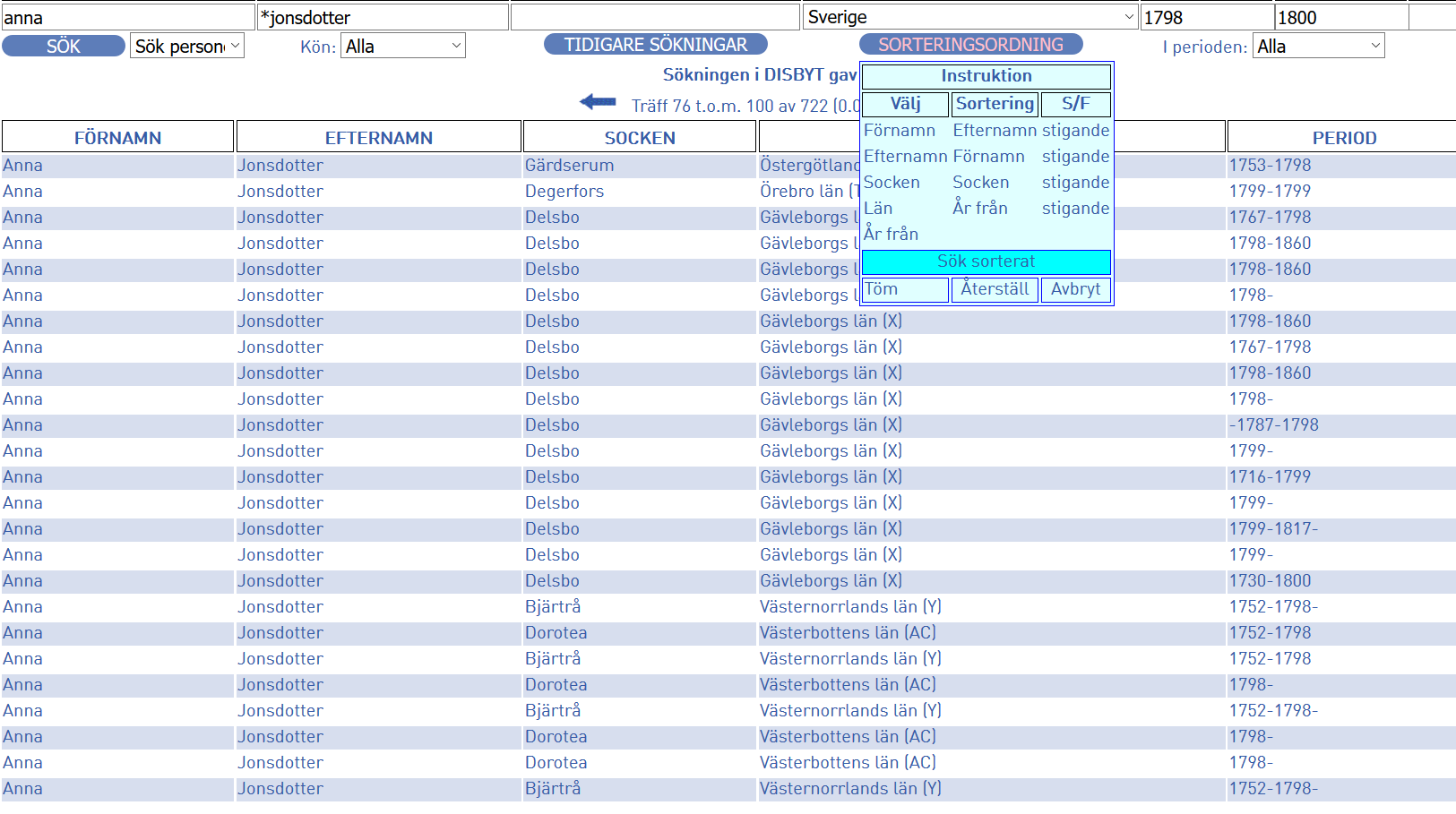 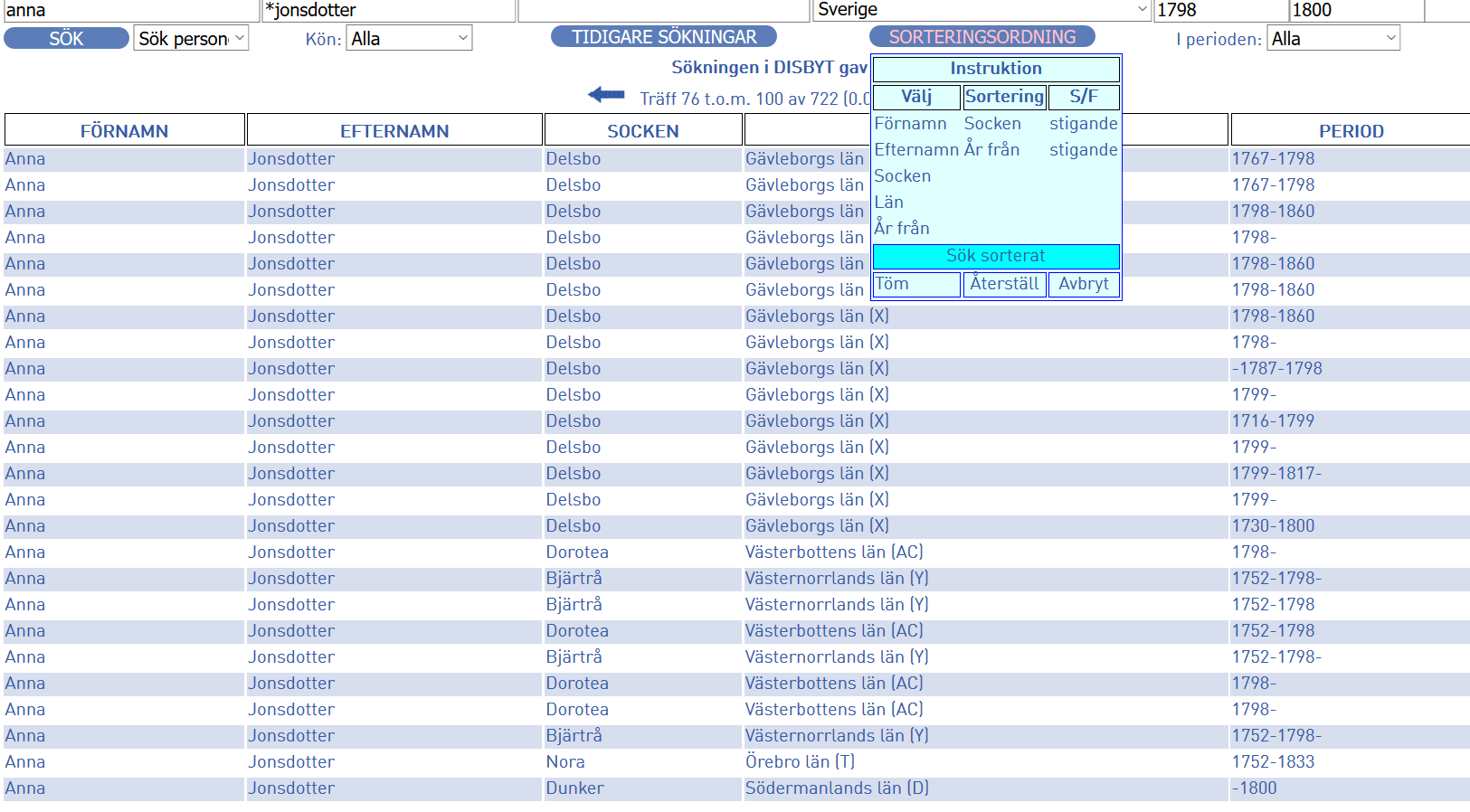 